Application for the Jim McCollum Award for Innovation The Jim McCollum Award for Innovation is to be given annually to a SAC member or SAC club that has furthered the sport of soaring in their club or SAC through imaginative fundraising, organizational restructuring, or creative financing. The awardee's efforts may have increased membership dramatically, improved the club fleet substantially, or increased the club’s/SAC’s financial assets significantly.For the year _______Name of Candidate or club _______________________________________________________Club (if candidate only) __________________________________________________________Innovation Identified ____________________________________________________________Innovation narrative explaining what innovation was created and how the nominee has improved the club or the sport of soaring in Canada with this innovation: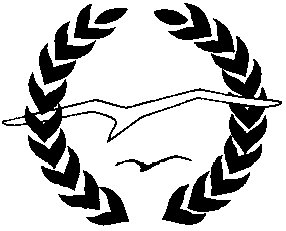 SOARING ASSOCIATION OF CANADAL’ASSOCIATION CANADIENNE de VOL à VOILEc/o COPA National Office75 Albert Street, Suite 903, Ottawa, ON, K1P 5E7(613) 236-4901 Ext 109, Fax: 613-236-8646, www.sac.ca